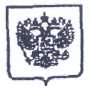 АДМИНИСТРАЦИЯ СУЗЕМСКОГО РАЙОНА БРЯНСКОЙ ОБЛАСТИОТДЕЛ ОБРАЗОВАНИЯПРИКАЗот «14» августа 2014 г. № 128 п. СуземкаОб утверждении тарифов на платные дополнительные образовательные услуги оказываемые муниципальными образовательными организациями Суземского районаВ соответствии с Гражданскими Кодексом РФ, Федеральным законом от 29 декабря 2013 года №273 -ФЗ «Об образовании в Российской Федерации», Правилами оказания платных образовательных услуг, утвержденных постановлением Правительства РФ от 15 августа 2013 г. №706ПРИКАЗЫВАЮ:1.Утвердить тарифы на платные дополнительные образовательные услуги оказываемые муниципальными дошкольными образовательными организациями Суземского района (Приложение 1).2.	Утвердить тарифы на платные дополнительные образовательные услуги
оказываемые  муниципальными  общеобразовательными  организациями
Суземского района (Приложение 2).3.	Муниципальным    образовательным  организациям   руководствоваться
настоящим Приказом.3. Контроль исполнения настоящего приказа оставляю за собой.Начальник отдела образования		В.В. ДзюбанИсп. Шалатонова Т.С. Тел.:2-15-08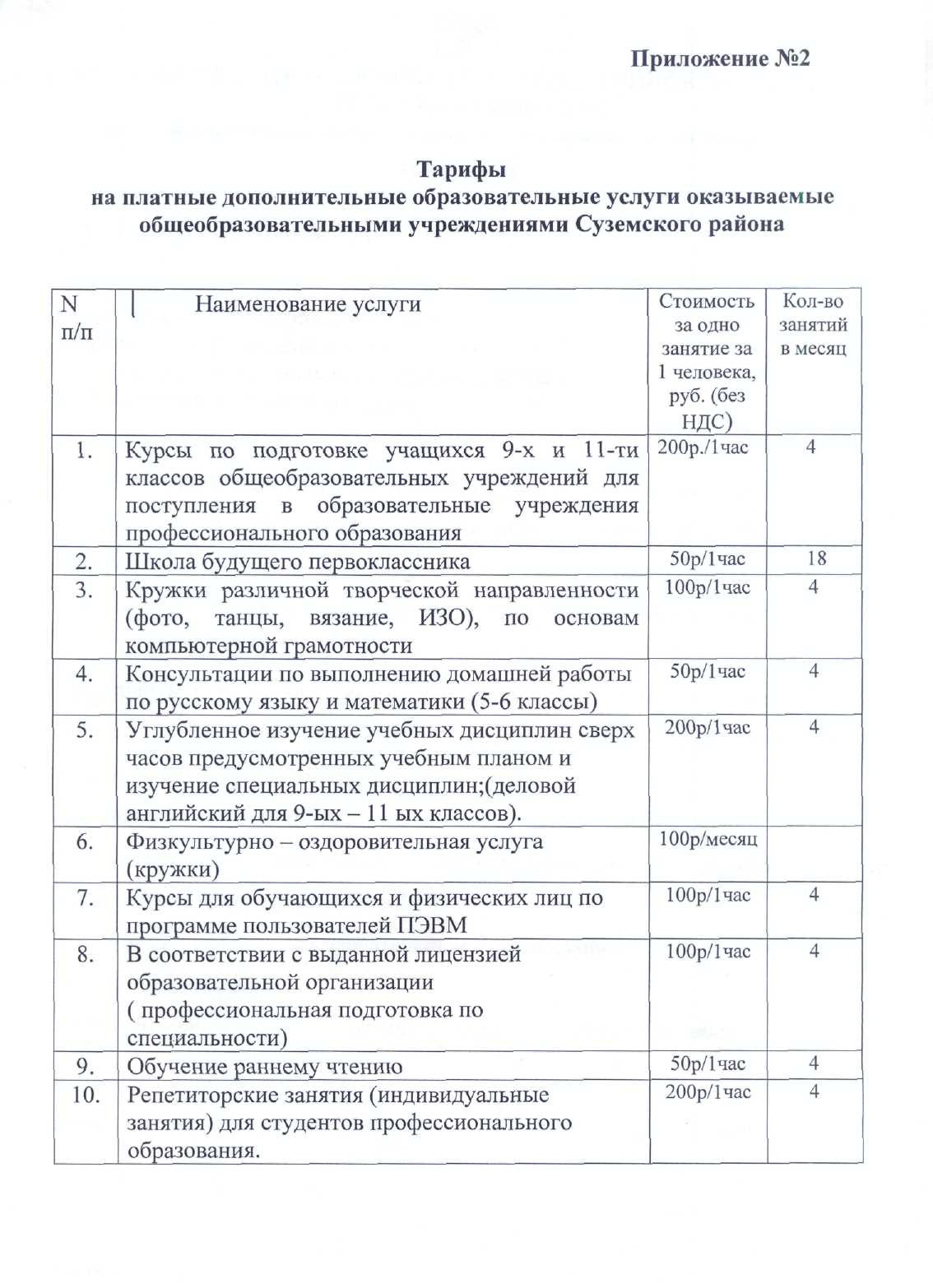 